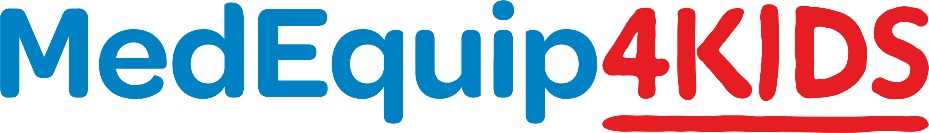 CAMHS ProjectApplication for Funding About you:  About your service:   Impact: Authorisation  No applications will be accepted without the appropriate signatures.  Applicant:I understand I am responsible for the upkeep, security and appropriate use of all equipment supplied by MedEquip4Kids, including taking reasonable measures to ensure the return of all equipment loaned out.I agree to provide feedback on this project within six months as requested by the charity.Applicant Name: ______________________    Signature:   ______________________________Referee:   To be signed by Head of Service.I am aware of and support the work of the applicant.  I have read the information in this form, and can vouch for its authenticity.Referee Name: ________________________    Job Title: __________________________    Employer:  _______________________________________________________________Full address:  _____________________________________________________________Telephone No:  _____________________   Signature:   ___________________________Name:Job Title / Role: Full Address:Daytime Tel No:           Email address: PCT / Health Authority:           Geographical area covered:Number of children on caseload:Is your team paediatric specific? Yes / NoPlease describe your service:Eg: number on team, funding, services offered etc.Please give as much information as you can about what difference the equipment will make to the children in your care.PLEASE NOTE: We will use this information to help us prioritise funding, so please give specific information about the needs in your area and why this equipment will be of benefit. 